9кл. Тема: «Определение числовой последовательности»Цели уроков: Формирование представления о числовой последовательности как функции с натуральным аргументом.Формирование знаний о способах задания числовых последовательностей, умений находить члены последовательности по предложенной формуле, а также умений находить саму формулу, задающую последовательность.Развитие умений применять ранее изученный материал.Развитие умений анализировать, сравнивать, обобщать.Привитие санитарно-гигиенических навыков, пропаганда здорового образа жизни.Ход уроковОрганизационный момент.Повторение видов функций.Подготовка к восприятию новых знаний.Изучение нового материала.Закрепление.Знаменитые последовательности.Дополнительные задачи.Домашнее задание.Подведение итогов урока.Оборудование и материалы. Мультимедийный проектор.Экран.Презентация.Организационный моментАктуализация знаний учащихся1.Теоретический опрос (работа с классом)что такое функция?дать определение области определения функции, области значения функциикаковы способы задания функции?приведите примеры известных вам функций, назовите их области определения (слайды 2-3)2.Индивидуальная работа у доски по карточкампостроить график функции у=6/х, х(0;построить график функции у=6/х, х(0;построить график функции у=6/х.построить график функции у=6/х, хNИзучение нового материала(Чертежи на доске) Вопросы для обсуждения выполненных чертежей:Чем отличаются выполненные графики функций?Назовите область определения каждой функцииОбласть определения четвертой функции множество N. Как это повлияло на график?Вывод: если область определения функции N, то график функции состоит из отдельных точек, и такие функции называют функцией натурального аргумента.Сегодня на уроке мы познакомимся с понятием " числовая последовательность", узнаем, какие могут быть последовательности, познакомимся со знаменитыми последовательностями.Последовательность - одно из самых основных понятий математики. Последовательность может быть составлена из чисел, точек, функций, векторов и т.д.Пример. Во многих семьях есть обычай, своего рода ритуал: в день рождения ребёнка родители подводят его к дверному косяку и торжественно отмечают на нём рост именинника. Ребёнок растёт, и на косяке с годами возникает целая лесенка отметок. Три, пять, два: Такова последовательность приростов от года к году. Но есть и другая последовательность, и именно её члены аккуратно выписывают рядом с засечками. Это - последовательность значений роста. Слайд презентации.Две последовательности связаны друг с другом.Вторая получается из первой сложением. Рост - это сумма приростов за все предыдущие годы.Рассмотрим ещё несколько задач.Задача 1. На складе имеется 500 т угля, каждый день подвозят по 30 т. Сколько угля будет на складе в 1 день? 2 день? 3 день? 4 день? 5 день?(Ответы учащихся записываются на доске: 500, 530, 560, 590, 620). Это примеры функций, заданных на множестве натуральных чисел-числовые последовательности. Ставится цель урока: Найти способы нахождения любого члена последовательности.Задачи урока: Выяснить, что такое числовая последовательность и как задаются последовательности.Изучение нового материала.Определение: Числовая последовательность- это функция, заданная на множестве натуральных чисел (слайд: последовательности составляют такие элементы природы, которые можно пронумеровать).Понятие числовой последовательности возникло и развилось задолго до создания учения о функции. Вот примеры бесконечных числовых последовательностей, известных еще в древности:1, 2, 3, 4, 5, : - последовательность натуральных чисел;2, 4, 6, 8, 10, :- последовательность четных чисел;1, 3, 5, 7, 9, : - последовательность нечетных чисел;1, 4, 9, 16, 25, : - последовательность квадратов натуральных чисел;2, 3, 5, 7, 11, : - последовательность простых чисел;1, , , , :- последовательность чисел, обратных натуральным.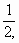 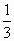 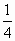 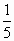 Число членов каждого из этих рядов бесконечно; первые пять последовательностей - монотонно возрастающие, последняя - монотонно убывающая.Обозначение: у1, у2, у3, у4, у5,:1, 2, 3, 4, 5, :п,:-порядковый номер члена последовательности.(уп)- последовательность, уп- п-ый член последовательности.(ап)- последовательность, ап - п-ый член последовательности.ап-1 -предыдущий член последовательности,ап+1 - последующий член последовательности.№ 15.1; № 15.2 (устно)Последовательности бывают конечными и бесконечными, возрастающие и убывающие.Задание. Записать первые 5 членов последовательности:От первого натурального числа увеличение на 3.От 10 увеличение в 2 раза и уменьшение на 1.От числа 6 чередовать увеличение на 2 и увеличение в 2 раза.Эти числовые ряды тоже называются числовыми последовательностями.5. Знаменитые последовательности:Числа Фибоначчи — элементы числовой последовательности0, 1, 1, 2, 3, 5, 8, 13, 21, 34, 55, 89, 144, 233, 377, 610, 987, 1597, 2584, 4181, 6765, 10946, … в которой каждое последующее число равно сумме двух предыдущих чисел. Название по имени средневекового математика Леонардо Пизанского (известного как Фибоначчи) Иногда число 0 не рассматривается как член последовательностиТреугольник Паскаля. Если очертить треугольник Паскаля, то получится равнобедренный треугольник. В этом треугольнике на вершине и по бокам стоят единицы. Каждое число равно сумме двух расположенных над ним чисел. Продолжать треугольник можно бесконечно. Строки треугольника симметричны относительно вертикальной оси1. Способы задания последовательностей:Словесный - способ задания числовой последовательности состоит в том, что объясняется, из каких элементов строится последовательность. .Аналитический -последовательность задана аналитически, если задана формула ее n-го члена: yn = f(n).Пример. yn = 2n – 1 – последовательность нечетных чисел: 1, 3, 5, 7, 9, … Рекуррентный способ задания последовательности состоит в том, что указывается правило, позволяющее вычислить n-й член последовательности, если известны ее предыдущие члены. Название рекуррентный способ происходит от латинского слова recurrere – возвращаться. Чаще всего в таких случаях указывают формулу, позволяющую выразить n-й член последовательности через предыдущие, и задают 1–2 начальных члена последовательности.Пример 1. y1 = 3; yn = yn–1 + 4, если n = 2, 3, 4,….2. Закрепление.сп = . Запишите первые 5 членов последовательности.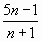 (По одному человеку решают у доски, остальные - в тетради).: 74, 81, 88, 95, 102, : Задайте формулу п-ого члена.(уп = уп-1 + 7).№15.5; № 15.113. Дополнительные задачи.Запишите первые пять членов последовательности, заданной таким описанием: каждый член последовательности на 1 больше соответствующего члена ряда Фибоначчи.Запишите первые пять членов последовательности, заданной формулой ап = (-3)п-1.Запишите первые пять членов последовательности, заданной рекуррентно:а1 = 4, ап+1 = ап + 2.Домашнее задание. №15.12(б), №15.4(в), читать стр136-145Подведение итогов урока.Итак, мы разобрали понятие последовательности и способы её задания. Ответьте на вопросы: Что такое последовательность?Какие виды последовательностей вы узнали?Какие способы задания вы узнали?О каких ученых и их трудах вы узнали?Литература. О.В. Занина , И.Н. Данкова. Поурочные разработки по алгебре. 9 класс.Л.А. Тапилина, Т.Л. Афанасьева. Алгебра. 9 класс. Поурочные планы.Энциклопедический словарь юного математика.А.Г.Мордкович. Алгебра в 2-ух частях